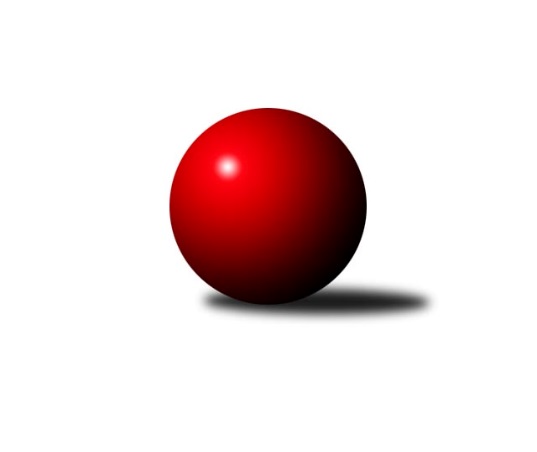 Č.9Ročník 2015/2016	10.12.2015Nejlepšího výkonu v tomto kole: 1562 dosáhlo družstvo: Hobes Bundesliga Opava 2015/2016Výsledky 9. kolaSouhrnný přehled výsledků:Agipp	- Mustangové 	1:7	1373:1505	0.0:0.0	3.12.Orel Stěbořice 	- Isotra 	3:5	1338:1483	0.0:0.0	7.12.Red elefant	- Zrapos 	7:1	1316:1250	0.0:0.0	8.12.Pauta 	- bufet Pája 	0:8	1201:1486	0.0:0.0	9.12.Sako 	- Hobes 	1:7	1310:1562	0.0:0.0	10.12.Pauta 	- Zrapos 	6:2	1293:1228	0.0:0.0	1.12.Hobes 	- Red elefant	6:2	1450:1402	0.0:0.0	2.12.Tabulka družstev:	1.	bufet Pája	9	8	1	0	59.0 : 13.0 	0.0 : 0.0 	 1528	17	2.	Mustangové	9	8	1	0	56.0 : 16.0 	0.0 : 0.0 	 1519	17	3.	Isotra	9	7	0	2	47.0 : 25.0 	0.0 : 0.0 	 1513	14	4.	Hobes	9	6	0	3	48.0 : 24.0 	0.0 : 0.0 	 1477	12	5.	Orel Stěbořice	9	4	1	4	38.0 : 34.0 	0.0 : 0.0 	 1368	9	6.	Red elefant	9	3	1	5	34.0 : 38.0 	0.0 : 0.0 	 1351	7	7.	Sako	9	2	0	7	26.0 : 46.0 	0.0 : 0.0 	 1314	4	8.	Agipp	9	2	0	7	21.0 : 51.0 	0.0 : 0.0 	 1313	4	9.	Pauta	9	2	0	7	17.0 : 55.0 	0.0 : 0.0 	 1241	4	10.	Zrapos	9	1	0	8	14.0 : 58.0 	0.0 : 0.0 	 1224	2Podrobné výsledky kola:	 Agipp	1373	1:7	1505	Mustangové 	Jaroslav Čerevka	 	 240 	 0 		240 	 0:1 	 272 	 	272 	 0		Břetislav Mrkvica	Miroslav Frkal	 	 175 	 0 		175 	 0:1 	 244 	 	244 	 0		Svatopluk Kříž	Marek Montag	 	 211 	 0 		211 	 0:1 	 223 	 	223 	 0		Zdeněk Chlopčík	Jan Láznička	 	 256 	 0 		256 	 0:1 	 276 	 	276 	 0		Pavel Martinec	Oldřich Berger	 	 227 	 0 		227 	 0:1 	 248 	 	248 	 0		Petr Číž	Martin Mocek	 	 264 	 0 		264 	 1:0 	 242 	 	242 	 0		Rudolf Tvrdoňrozhodčí: Nejlepší výkon utkání: 276 - Pavel Martinec	 Orel Stěbořice 	1338	3:5	1483	Isotra 	Jan Štencel ml.	 	 175 	 0 		175 	 0:1 	 292 	 	292 	 0		Jiří Staněk	Michal Burda	 	 222 	 0 		222 	 0:1 	 289 	 	289 	 0		Jakub Hendrych	Jindřich Hanel	 	 239 	 0 		239 	 1:0 	 209 	 	209 	 0		Barbora Víchová	Jaroslav Graca	 	 201 	 0 		201 	 0:1 	 227 	 	227 	 0		Pavel Vašek	Jan Komárek st.	 	 249 	 0 		249 	 1:0 	 234 	 	234 	 0		Vítězslav Stanovský	Jan Štencel	 	 252 	 0 		252 	 1:0 	 232 	 	232 	 0		Erich Stavařrozhodčí: Nejlepší výkon utkání: 292 - Jiří Staněk	 Red elefant	1316	7:1	1250	Zrapos 	Ivo Harasim	 	 238 	 0 		238 	 1:0 	 205 	 	205 	 0		Petr Mrkvička	Tomáš Piekarczyk	 	 214 	 0 		214 	 1:0 	 173 	 	173 	 0		Žofia Škropeková	Tomáš Voznička	 	 191 	 0 		191 	 0:1 	 240 	 	240 	 0		Zuzana Predmeská	Karel Michálka	 	 219 	 0 		219 	 1:0 	 218 	 	218 	 0		Patrik Predmeský	Vladimír Klein	 	 214 	 0 		214 	 1:0 	 178 	 	178 	 0		Josef Satke	Vladimír Kozák	 	 240 	 0 		240 	 1:0 	 236 	 	236 	 0		Petr Wirkotchrozhodčí: Nejlepšího výkonu v tomto utkání: 240 kuželek dosáhli: Zuzana Predmeská, Vladimír Kozák	 Pauta 	1201	0:8	1486	bufet Pája 	Marie Holešová	 	 189 	 0 		189 	 0:1 	 215 	 	215 	 0		Vladimír Peter	Pavel Budík	 	 228 	 0 		228 	 0:1 	 262 	 	262 	 0		Josef Matušek	Lenka Nevřelová	 	 170 	 0 		170 	 0:1 	 275 	 	275 	 0		Milan Vaněk ml.	Zdeněk Bajer	 	 217 	 0 		217 	 0:1 	 239 	 	239 	 0		Milan Jahn	Jiří Breksa	 	 187 	 0 		187 	 0:1 	 284 	 	284 	 0		Tomáš Valíček	Petr Platzek	 	 210 	 0 		210 	 0:1 	 211 	 	211 	 0		Pavel Jašekrozhodčí: Nejlepší výkon utkání: 284 - Tomáš Valíček	 Sako 	1310	1:7	1562	Hobes 	Petr Hendrych	 	 274 	 0 		274 	 1:0 	 233 	 	233 	 0		Josef Klech	David Hrin	 	 218 	 0 		218 	 0:1 	 272 	 	272 	 0		Petr Kozák	Marta Špačková	 	 175 	 0 		175 	 0:1 	 271 	 	271 	 0		David Schiedek	Lída Rychlá	 	 203 	 0 		203 	 0:1 	 268 	 	268 	 0		Miroslav Procházka	Petr Salich	 	 198 	 0 		198 	 0:1 	 256 	 	256 	 0		Jaromír Martiník	Vilibald Marker	 	 242 	 0 		242 	 0:1 	 262 	 	262 	 0		Martin Korabarozhodčí: Nejlepší výkon utkání: 274 - Petr Hendrych	 Pauta 	1293	6:2	1228	Zrapos 	Jiří Breksa	 	 203 	 0 		203 	 1:0 	 197 	 	197 	 0		Žofia Škropeková	Marie Holešová	 	 179 	 0 		179 	 0:1 	 202 	 	202 	 0		Petr Mrkvička	Barbora Mocková	 	 229 	 0 		229 	 1:0 	 149 	 	149 	 0		Josef Satke	Dominik Chovanec	 	 234 	 0 		234 	 1:0 	 211 	 	211 	 0		Zuzana Predmeská	Pavel Budík	 	 222 	 0 		222 	 1:0 	 218 	 	218 	 0		Petr Wirkotch	Miroslav Toman	 	 226 	 0 		226 	 0:1 	 251 	 	251 	 0		Patrik Predmeskýrozhodčí: Nejlepší výkon utkání: 251 - Patrik Predmeský	 Hobes 	1450	6:2	1402	Red elefant	Josef Kašpar	 	 253 	 0 		253 	 1:0 	 227 	 	227 	 0		Karel Michálka	Josef Klech	 	 195 	 0 		195 	 0:1 	 241 	 	241 	 0		Ivo Harasim	David Schiedek	 	 248 	 0 		248 	 1:0 	 224 	 	224 	 0		Tomáš Piekarczyk	Martin Koraba	 	 230 	 0 		230 	 0:1 	 255 	 	255 	 0		Vladimír Klein	Petr Kozák	 	 269 	 0 		269 	 1:0 	 210 	 	210 	 0		Vladislav Kobelár	Miroslav Procházka	 	 255 	 0 		255 	 1:0 	 245 	 	245 	 0		Pavel Proskerozhodčí: Nejlepší výkon utkání: 269 - Petr KozákPořadí jednotlivců:	jméno hráče	družstvo	celkem	plné	dorážka	chyby	poměr kuž.	Maximum	1.	Jiří Staněk 	Isotra 	293.78	293.8	0.0	0.0	1/1	(317)	2.	Michal Markus 	bufet Pája 	291.50	291.5	0.0	0.0	1/1	(303)	3.	Jakub Hendrych 	Isotra 	289.00	289.0	0.0	0.0	1/1	(289)	4.	Aleš Staněk 	Isotra 	279.20	279.2	0.0	0.0	1/1	(294)	5.	Petr Hendrych 	Sako 	274.00	274.0	0.0	0.0	1/1	(286)	6.	Milan Vaněk ml. 	bufet Pája 	271.83	271.8	0.0	0.0	1/1	(293)	7.	Petr Bracek ml. 	bufet Pája 	271.00	271.0	0.0	0.0	1/1	(271)	8.	Radek Hendrych 	Isotra 	271.00	271.0	0.0	0.0	1/1	(295)	9.	Petr Kozák 	Hobes 	270.50	270.5	0.0	0.0	1/1	(272)	10.	Maciej Basista 	bufet Pája 	270.00	270.0	0.0	0.0	1/1	(283)	11.	Vlastimil Kotrla 	Hobes 	270.00	270.0	0.0	0.0	1/1	(280)	12.	Břetislav Mrkvica 	Mustangové 	267.17	267.2	0.0	0.0	1/1	(291)	13.	Jan Kořený 	Red elefant	267.00	267.0	0.0	0.0	1/1	(267)	14.	Josef Hendrych 	Isotra 	266.75	266.8	0.0	0.0	1/1	(288)	15.	Vladimír Valenta 	Isotra 	265.00	265.0	0.0	0.0	1/1	(265)	16.	Pavel Martinec 	Mustangové 	264.88	264.9	0.0	0.0	1/1	(287)	17.	Jaromír Martiník 	Hobes 	263.38	263.4	0.0	0.0	1/1	(276)	18.	Michal Blažek 	bufet Pája 	263.33	263.3	0.0	0.0	1/1	(288)	19.	Martin Orálek 	bufet Pája 	263.00	263.0	0.0	0.0	1/1	(277)	20.	Petr Číž 	Mustangové 	262.17	262.2	0.0	0.0	1/1	(277)	21.	Milan Jahn 	bufet Pája 	260.20	260.2	0.0	0.0	1/1	(272)	22.	Martin Weiss 	Hobes 	256.50	256.5	0.0	0.0	1/1	(259)	23.	Josef Matušek 	bufet Pája 	255.00	255.0	0.0	0.0	1/1	(262)	24.	Miroslav Procházka 	Hobes 	252.67	252.7	0.0	0.0	1/1	(270)	25.	Zdeněk Chlopčík 	Mustangové 	252.00	252.0	0.0	0.0	1/1	(272)	26.	Josef Kašpar 	Hobes 	251.20	251.2	0.0	0.0	1/1	(277)	27.	Rudolf Tvrdoň 	Mustangové 	250.25	250.3	0.0	0.0	1/1	(269)	28.	Svatopluk Kříž 	Mustangové 	250.00	250.0	0.0	0.0	1/1	(283)	29.	Tomáš Valíček 	bufet Pája 	248.17	248.2	0.0	0.0	1/1	(284)	30.	Jindřich Hanel 	Orel Stěbořice 	246.56	246.6	0.0	0.0	1/1	(282)	31.	Martin Koraba 	Hobes 	246.00	246.0	0.0	0.0	1/1	(262)	32.	Jana Martiníková 	Hobes 	245.67	245.7	0.0	0.0	1/1	(255)	33.	Vladimír Peter 	bufet Pája 	245.60	245.6	0.0	0.0	1/1	(269)	34.	Pavel Proske 	Red elefant	245.00	245.0	0.0	0.0	1/1	(245)	35.	Jan Komárek st. 	Orel Stěbořice 	244.89	244.9	0.0	0.0	1/1	(273)	36.	Václav Boháčik 	Mustangové 	244.00	244.0	0.0	0.0	1/1	(246)	37.	Patrik Martinek 	Orel Stěbořice 	243.25	243.3	0.0	0.0	1/1	(264)	38.	Jaroslav Lakomý 	Hobes 	241.75	241.8	0.0	0.0	1/1	(285)	39.	Miroslava Hendrychová 	Sako 	241.75	241.8	0.0	0.0	1/1	(249)	40.	Dana Lamichová 	Mustangové 	240.40	240.4	0.0	0.0	1/1	(259)	41.	Oldřich Berger 	Agipp	239.43	239.4	0.0	0.0	1/1	(263)	42.	Pavel Vašek 	Isotra 	239.13	239.1	0.0	0.0	1/1	(274)	43.	Josef Matušek 	bufet Pája 	239.00	239.0	0.0	0.0	1/1	(249)	44.	Pavel Illík 	Agipp	239.00	239.0	0.0	0.0	1/1	(250)	45.	Přemysl Žáček 	bufet Pája 	236.00	236.0	0.0	0.0	1/1	(236)	46.	Dominik Chovanec 	Pauta 	235.86	235.9	0.0	0.0	1/1	(257)	47.	David Schiedek 	Hobes 	235.00	235.0	0.0	0.0	1/1	(271)	48.	Vladimír Kozák 	Red elefant	234.43	234.4	0.0	0.0	1/1	(243)	49.	Vítězslav Stanovský 	Isotra 	234.00	234.0	0.0	0.0	1/1	(234)	50.	Milan Franer 	bufet Pája 	233.50	233.5	0.0	0.0	1/1	(237)	51.	Jana Kašparová 	Hobes 	233.40	233.4	0.0	0.0	1/1	(274)	52.	Josef Plšek 	Mustangové 	232.67	232.7	0.0	0.0	1/1	(251)	53.	Vladislav Kobelár 	Red elefant	232.38	232.4	0.0	0.0	1/1	(252)	54.	Miroslava Chmelařová 	Hobes 	232.00	232.0	0.0	0.0	1/1	(232)	55.	Jan Štencel 	Orel Stěbořice 	232.00	232.0	0.0	0.0	1/1	(258)	56.	Ivo Harasim 	Red elefant	231.50	231.5	0.0	0.0	1/1	(248)	57.	Vladimír Klein 	Red elefant	231.38	231.4	0.0	0.0	1/1	(255)	58.	Jan Komárek ml. 	Orel Stěbořice 	230.33	230.3	0.0	0.0	1/1	(242)	59.	Erich Stavař 	Isotra 	229.50	229.5	0.0	0.0	1/1	(232)	60.	Petr Wirkotch 	Zrapos 	229.38	229.4	0.0	0.0	1/1	(247)	61.	Jaroslav Schwan 	Agipp	229.00	229.0	0.0	0.0	1/1	(238)	62.	Vilibald Marker 	Sako 	227.56	227.6	0.0	0.0	1/1	(247)	63.	Martin Mocek 	Agipp	226.57	226.6	0.0	0.0	1/1	(264)	64.	Tomáš Piekarczyk 	Red elefant	226.33	226.3	0.0	0.0	1/1	(236)	65.	Jiří Novák 	Zrapos 	226.25	226.3	0.0	0.0	1/1	(263)	66.	Patrik Predmeský 	Zrapos 	225.14	225.1	0.0	0.0	1/1	(254)	67.	Radek Vícha 	Agipp	224.33	224.3	0.0	0.0	1/1	(231)	68.	Jana Tvrdoňová 	Mustangové 	224.00	224.0	0.0	0.0	1/1	(224)	69.	Pavel Budík 	Pauta 	223.50	223.5	0.0	0.0	1/1	(248)	70.	Karel Michálka 	Red elefant	223.13	223.1	0.0	0.0	1/1	(259)	71.	Michal Burda 	Orel Stěbořice 	222.00	222.0	0.0	0.0	1/1	(222)	72.	Marta Andrejčáková 	Pauta 	221.00	221.0	0.0	0.0	1/1	(234)	73.	Barbora Víchová 	Isotra 	220.63	220.6	0.0	0.0	1/1	(243)	74.	Jan Láznička 	Agipp	219.44	219.4	0.0	0.0	1/1	(256)	75.	Petra Chřibková 	Pauta 	218.00	218.0	0.0	0.0	1/1	(224)	76.	Radek Gregořica 	Agipp	218.00	218.0	0.0	0.0	1/1	(218)	77.	Jaroslav Čerevka 	Agipp	217.78	217.8	0.0	0.0	1/1	(254)	78.	Zuzana Predmeská 	Zrapos 	216.67	216.7	0.0	0.0	1/1	(240)	79.	Josef Klech 	Hobes 	215.20	215.2	0.0	0.0	1/1	(233)	80.	Barbora Mocková 	Pauta 	215.00	215.0	0.0	0.0	1/1	(229)	81.	David Hrin 	Sako 	214.60	214.6	0.0	0.0	1/1	(230)	82.	Tomáš Voznička 	Red elefant	213.75	213.8	0.0	0.0	1/1	(232)	83.	Petr Mrkvička 	Zrapos 	213.63	213.6	0.0	0.0	1/1	(244)	84.	Jindřiška Kadlecová 	Isotra 	213.38	213.4	0.0	0.0	1/1	(242)	85.	Pavel Jašek 	bufet Pája 	211.00	211.0	0.0	0.0	1/1	(211)	86.	Tomáš Heinz 	Sako 	210.75	210.8	0.0	0.0	1/1	(249)	87.	Petr Platzek 	Pauta 	210.00	210.0	0.0	0.0	1/1	(210)	88.	Zdeněk Bajer 	Pauta 	209.33	209.3	0.0	0.0	1/1	(230)	89.	Lída Rychlá 	Sako 	207.57	207.6	0.0	0.0	1/1	(227)	90.	Šárka Bainová 	Sako 	207.00	207.0	0.0	0.0	1/1	(237)	91.	Ivo Montag 	Agipp	205.50	205.5	0.0	0.0	1/1	(208)	92.	Petr Berger 	Orel Stěbořice 	204.00	204.0	0.0	0.0	1/1	(244)	93.	Eliška Pavelková 	Sako 	203.00	203.0	0.0	0.0	1/1	(203)	94.	Roman Škrobánek 	bufet Pája 	200.50	200.5	0.0	0.0	1/1	(201)	95.	Petr Salich 	Sako 	200.40	200.4	0.0	0.0	1/1	(236)	96.	Filip Jahn 	bufet Pája 	200.00	200.0	0.0	0.0	1/1	(200)	97.	Marek Montag 	Agipp	198.71	198.7	0.0	0.0	1/1	(214)	98.	Miroslav Toman 	Pauta 	197.80	197.8	0.0	0.0	1/1	(226)	99.	Marta Špačková 	Sako 	197.20	197.2	0.0	0.0	1/1	(219)	100.	Jaroslav Graca 	Orel Stěbořice 	196.50	196.5	0.0	0.0	1/1	(230)	101.	Lenka Markusová 	bufet Pája 	194.50	194.5	0.0	0.0	1/1	(196)	102.	Jiří Breksa 	Pauta 	193.40	193.4	0.0	0.0	1/1	(217)	103.	Marie Holešová 	Pauta 	186.13	186.1	0.0	0.0	1/1	(237)	104.	Žofia Škropeková 	Zrapos 	185.44	185.4	0.0	0.0	1/1	(222)	105.	Lenka Nevřelová 	Pauta 	184.80	184.8	0.0	0.0	1/1	(211)	106.	Vratislav Černý 	Orel Stěbořice 	183.00	183.0	0.0	0.0	1/1	(183)	107.	Miroslav Frkal 	Agipp	178.67	178.7	0.0	0.0	1/1	(203)	108.	Antonín Kříž 	Orel Stěbořice 	178.00	178.0	0.0	0.0	1/1	(178)	109.	Jan Štencel ml. 	Orel Stěbořice 	175.00	175.0	0.0	0.0	1/1	(175)	110.	Jarmila Bučková 	Pauta 	168.00	168.0	0.0	0.0	1/1	(168)	111.	Josef Satke 	Zrapos 	152.22	152.2	0.0	0.0	1/1	(192)	112.	Svatopluk Sedláček 	Red elefant	148.33	148.3	0.0	0.0	1/1	(167)Sportovně technické informace:Starty náhradníků:registrační číslo	jméno a příjmení 	datum startu 	družstvo	číslo startu
Hráči dopsaní na soupisku:registrační číslo	jméno a příjmení 	datum startu 	družstvo	Program dalšího kola:26.1.2016	út	18:00	Zrapos  - bufet Pája 	27.1.2016	st	17:00	Agipp - Isotra 	28.1.2016	čt	17:30	Pauta  - Mustangové 	Nejlepší šestka kola - absolutněNejlepší šestka kola - absolutněNejlepší šestka kola - absolutněNejlepší šestka kola - absolutněNejlepší šestka kola - dle průměru kuželenNejlepší šestka kola - dle průměru kuželenNejlepší šestka kola - dle průměru kuželenNejlepší šestka kola - dle průměru kuželenNejlepší šestka kola - dle průměru kuželenPočetJménoNázev týmuVýkonPočetJménoNázev týmuPrůměr (%)Výkon8xJiří StaněkSako 350.4*8xJiří StaněkSako 126.022921xJakub HendrychSako 346.8*1xJakub HendrychSako 124.732892xTomáš ValíčekOrel Stěbořice 340.8*2xTomáš ValíčekOrel Stěbořice 122.572842xPavel MartinecZrapos 331.2*2xPavel MartinecZrapos 119.122764xMilan Vaněk ml.Orel Stěbořice 330*4xMilan Vaněk ml.Orel Stěbořice 118.692753xPetr Hendrychbufet Pája 328.8*3xPetr Hendrychbufet Pája 118.25274